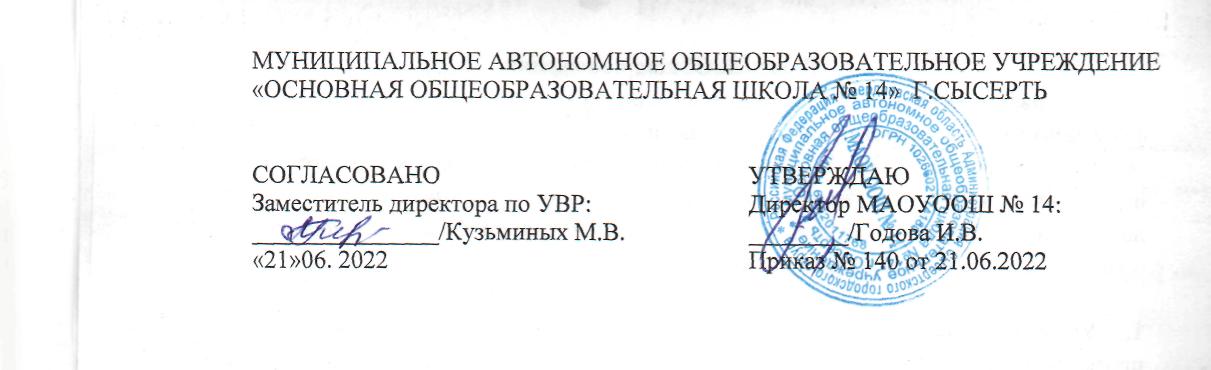 ПРОГРАММА НАСТАВНИЧЕСТВА«ФОРМА ПЕДАГОГ-ПЕДАГОГ»на период 2022-2023 годыКуратор Трофимова Л.Ю.г. Сысерть, 2022Раздел 1. Общие положенияЦелью программы наставничества является – стать для молодого специалиста фундаментом для становления себя, как профессионала. Поделиться универсальной технологией передачи опыта, знаний, партнерство между коучем (наставником) и подопечным, коучи (наставляемым), для повышения его результативности, которое достигается за счет повышения мотивации, изменения профессионального поведения (стиля) и нахождения ответов на трудные вопросы.Задачи программы наставничества :1. Ускорение процесса профессионального становления, оказание помощи в профессиональной адаптации наставляемому, в отношении которого осуществляется наставничество. 2. Выработка у наставляемых высоких профессиональных и моральных качеств, добросовестности, дисциплинированности, сознательного и творческого отношения к делу, способности самостоятельно, качественно и ответственно выполнять должностные обязанности. 3. Оценка профессиональных знаний и навыков наставляемых исходя из результатов исполнения возложенных на них должностных обязанностей, а также осуществление мероприятий, предусмотренных индивидуальными планами обучения. 4. Адаптация обучаемых к корпоративной культуре, усвоение традиций и правил поведения в образовательной организации. 5. Оказание моральной и психологической поддержки наставляемому в преодолении профессиональных трудностей, возникших при выполнении должностных обязанностей. 6. Содействие наставляемому в освоении эффективных форм и методов взаимодействия с коллегами и учащимися, развитии способности самостоятельно повышать свой профессиональный уровень.Раздел 2. Права и обязанности участников программы наставничестваК зоне ответственности наставника относится:• сбор и работа с базой наставников и наставляемых;• организация обучения наставников (в том числе привлечение экспертов. для проведения обучения); • контроль процедуры внедрения целевой модели наставничества; • контроль проведения программ наставничества; • участие в оценке вовлеченности обучающихся в различные формы.                                        Обязанности наставника:• Знать требования локальных нормативных актов, определяющих права и обязанности сотрудника (мол.специалиста) по занимаемой должности;• Разрабатывать совместно с сотрудником (мол.специалиста) индивидуальный план повышения квалификации;• Передавать свои знания и опыт при осуществлении своих обязанностей;• Всесторонне изучать деловые и нравственные качества сотрудника (мол.специалиста), его отношение к работе, коллективу;• Личным примером развивать положительные качества сотрудника (мол.специалиста), привлекать к участию в общественной жизни коллектива, содействовать развитию общекультурного и профессионального кругозора;• Составлять отчет о результатах деятельности сотрудника (мол.специалиста) по завершению срока наставничества;Права наставника:− привлекать наставляемого к участию в мероприятиях, связанных с реализацией Программы наставничества; − участвовать в обсуждении вопросов, связанных с наставничеством, в том числе с деятельностью наставляемого; − выбирать формы и методы контроля деятельности наставляемого и своевременности выполнения заданий, проектов, определенных индивидуальным планом; − требовать выполнения наставляемым индивидуального плана; − принимать участие в оценке качества реализованных программ наставничества, в оценке соответствия условий организации программ наставничества требованиям и принципам целевой модели и эффективности внедрения целевой модели; − обращаться к куратору с предложениями по внесению изменений и дополнений в документацию и инструменты осуществления программ наставничества;− за организационно-методической поддержкой; − обращаться к руководителю с заявлением о сложении обязанностей наставника по причинам личного характера или успешного выполнения лицом, в отношении которого осуществляется наставничество, мероприятий индивидуального плана развития.К зоне ответственности наставляемого относится:Наставляемый обязан: − выполнять задания, определенные в индивидуальном плане, в установленные сроки, и периодически обсуждать с наставником вопросы, связанные с выполнением индивидуального плана; - совместно с наставником развивать дефицитные компетенции, выявлять и устранять допущенные ошибки; - выполнять указания и рекомендации наставника, связанные с выполнением Индивидуального плана, учиться у него практическому решению поставленных задач, формировать поведенческие навыки; - отчитываться перед наставником (в части выполнения касающихся его мероприятий индивидуального плана); - сообщать наставнику о трудностях, возникших в связи с исполнением определенных пунктов индивидуального плана; - проявлять дисциплинированность, организованность и ответственное отношение к учебе и всем видам деятельности в рамках наставничества; - принимать участие в мероприятиях, организованных для лиц, в отношении которых осуществляется наставничество. Наставляемый имеет право:- пользоваться имеющейся в техникуме нормативной, информационно-аналитической и учебно-методической документацией, материалами и иными ресурсами, обеспечивающими реализацию индивидуального плана; - в индивидуальном порядке обращаться к наставнику за советом, помощью по вопросам, связанным с наставничеством;- запрашивать интересующую информацию; - принимать участие в оценке качества реализованных программ наставничества, в оценке соответствия условий организации программ наставничества требованиям и принципам целевой модели и эффективности внедрения целевой модели; - при невозможности установления личного контакта с наставником выходить с соответствующим ходатайством о его замене к зам.директора..К зоне ответственности куратора является:- запрашивать документы (индивидуальные планы, заявления, представления, анкеты) и информацию (для осуществления мониторинга и оценки) от участников наставнической деятельности; - организовать сбор данных о наставляемых через доступные источники(родители, классные руководители, педагоги-психологи, профориентационные тесты и др.); - вносить предложения по изменениям и дополнениям в документы техникума, сопровождающие наставническую деятельность; - инициировать мероприятия в рамках организации наставнической деятельности в техникуме; - принимать участие во встречах наставников с наставляемыми; - вносить на рассмотрение руководству техникума предложения о поощрении участников наставнической деятельности;- организации взаимодействия наставнических пар; - на поощрение при выполнении показателей эффективности наставничества и высокого качества программ наставничества.Куратор наставнической деятельности обязан: - разработка проекта ежегодной программы наставничества; − организация и контроль мероприятий в рамках утвержденной программы наставничества; − подготовка проектов документов, сопровождающих наставническую деятельность и представление их на утверждение руководителю; − оказание своевременной информационной, методической и консультационной поддержки участникам наставнической деятельности; − мониторинг и оценка качества реализованных программ наставничества через анализ в разрезе осуществленных форм наставничества; − оценка соответствия условий организации программ наставничества требованиям; − своевременный сбор данных по оценке эффективности внедрения целевой модели по запросам управления образования; − получение обратной связи от участников программы наставничества и иных причастных к ее реализации лиц (через опросы, анкетирование), обработка полученных результатов; − анализ, обобщение положительного опыта осуществления наставнической деятельности и участие в его распространении.Раздел 3. Нормативные требования к результату наставничества ипредполагаемые результаты реализации разрабатываемой программынаставничества.Нормативно-правовой базой на федеральном уровне внедрения наставничества является: 1.Федеральный Закон РФ №273-ФЗ «Об образовании в Российской Федерации», ст. 28, 47, 48. 2.Приказ Министерства образования и науки от 18.04.2013 г. 3.Указ Президента РФ от 02.03.2018 г. №94 «Об учреждении знака отличия «За наставничество». 4.Указ Президента РФ от 07.05.2018 г. №204 «О национальных целях и стратегических задачах развития Российской Федерации на период до 2024 года». 5.Национальный проект: «WS Молодые профессионалы», «Билет в будущее», «Молодые специалисты в сфере образования»Для того чтобы обеспечить на уровне образовательного учреждения реализацию технологии наставничества, необходимо наличие внутриучрежденческой нормативной базы (устав), в которой представлены положения, отражающие роль наставника в техникуме , его задачи, функции, компетенции и желаемые результаты наставничества, положение ОУ о наставничестве.Раздел 4. План взаимодействия пары, наставник-наставляемыйраскрывает:План мероприятий по взаимодействию парыПлан работы наставникаПлан работы наставляемогоПлан работы куратораРаздел 5. Перечень мероприятий, регламентирующих реализациюпрограммы наставничества.Формы поощрения наставника является:  поощрение наставников по результатам участия в ежегодном конкурсе (премии) на лучшего наставника муниципалитета (региона). Кандидатуры претендентов предоставляются образовательными организациями в органы управления образованием. Порядок выбора лучшего наставника из числа представленных кандидатур утверждается приказом органа управления образованием субъекта Российской Федерации; наставник, признанный лучшим, может быть награжден (удостоен):почетной грамотой;Условиями поощрения наставника утверждены критерии эффективности работы наставника.Раздел 6. Перечень документов, регламентирующих реализацию программынаставничества.1. Положение о наставничестве в муниципальном районе;2. Приказ директора школы о назначении наставника;3. Соглашения между наставником и наставляемым;4. Соглашение между наставником и законными представителяминаставляемого (в случае, если участник программы несовершеннолетний);5. Журнал наставника;6. Отчеты о деятельности наставника и наставляемого;7. Анкеты и анализ результатов анкетирования наставника и наставляемого;8. Протоколы заседаний педагогического и методического советов, на которыхрассматривались вопросы наставничества;9. Согласия на обработку персональных данных от участников наставническойпрограммы или их законных представителей в случае, если участникинесовершеннолетние.№МероприятиеДатаЦель Планируемый результатФорма отчетностиСрок отчетности1Составление календарно-тематического планированияСентябрьТайм -менеджмент- Формирование у молодого специалиста умений планировать учебный материал в соответствии с программами, правильно распределять  учебный материал в каждой теме, разделе.ПланВ течении недели2Организация групповой встречи наставников и наставляемых. Анкетирование после завершения групповой встречиСентябрьПроведение втречиИзучение предпочтений наставников и наставляемыхСоставление списковВ течении недели3Анализ анкет групповой встречи и соединение наставников и наставляемых в пары/группыСентябрьФормирование группФормирование пар/груп п наставник-наставляемыйСписки1 день4Круглый стол «Наставники и наставляемые: начало пути»СентябрьПросвещениеПроведение первой, организационной, встречи наставника и наставляемогоСписки1 день5Обеспечение психологического сопровождения наставляемымПостоянноПродолжение поиска наставника не сформировавшим пару/группу6Разработка методических и диагностических материаловАпрель-МайЗаседаниеКомплекс материалов для формирования базы наставников и наставляемых, обучения наставников, проведения промежуточного и итогового контроляПланВ течении недели№МероприятиеДатаЦель Планируемый результатФорма отчетностиСрок отчетности1Проведение анкетирования среди педагогов, желающих принять участие в программе наставничества. Сбор согласий на сбор и обработку персональных данныхЕжегодно, сентябрьСобрать список желающихПеречень лиц, желающих иметь наставников.Результаты анкетированияВ течении недели2Проведение анкетирования среди потенциальных наставников, желающих принять участие в программе наставничества. Сбор согласий на сбор и обработку персональных данныхСентябрьПровести анкетированиеПеречень потенциальных наставниковРезультаты анкетированияВ течении недели3Анализ заполненных анкет потенциальных наставников и сопоставление данных с анкетами наставляемых.СентябрьПровести срезОценка участников наставников по заданным параметрам Формирование базы наставниковРезультаты анкентированияВ течении недели4Индивидуальное консультирование по различным вопросамПо необходимостиСоставление планаКонсультирование по теме, вопросампланВ течении недели5Проанализировать деятельность молодого специалиста за первое полугодие учебного года, дать рекомендации по интересующим вопросам обучения и воспитания на уроках и во внеурочное время.ДекабрьОбмен опытомСобеседование по итогам второй  учебной четвертиотчетВ течении недели6 Наблюдение за методикой преподавания, построением уроков, организацией различных видов учебной деятельности наставником в работе с классом;- Наблюдение за подготовкой к урокам, методическими приемами , используемыми в ходе построения учебной работы детей на уроках  молодым специалистом.Январь(по запросу)Обмен опытомВзаимопосещение уроков молодым специалистом и наставникомПланВ течении недели7Беседа на тему «Конфликты в коллективе и с обучающимися»ФевральБеседа-Развитие умений анализировать социальную ситуацию развития как каждого ребенка в отдельности, так и ,в целом, классного коллектива;- Формирование умений организации школьного коллектива;- Овладение методами диагностированияконфликтных ситуаций и методами выхода из них.ПланВ течении недели8Проведение групповой заключительной встречи всех пар и групп наставников и наставляемыхМайПодведение итоговПроведение рефлексии9Проведение итоговых диагностических мероприятийМайИтогиОценка участников по заданным параметрам№МероприятиеДатаЦель Планируемый результатФорма отчетностиСрок отчетности1Участие в анкетированииСентябрьАнализ данныхОценка участников наставников по заданным параметрам Анкетирование1 день2Участие в круглых столах, семинарах, тренингах, совещанияхПо плануРабота с наставникомПолучение опыта, решение вопросовАнализ работы1 день3Посещение занятий, уроков, внеурочной деятельностиПо запросуПолучение опытаПолучение опытаАнализ уроков1 неделя№МероприятиеДатаЦель Планируемый результатФорма отчетностиСрок отчетности1Работа согласно плана совместно с наставникомВ течении года по плануАдаптацияМол.специалиста Повышение уровня Молодого специалистапланирование1 неделя